PROPOSTA DE TRABALHOFIQUE ATENTO: Este roteiro de elaboração de Proposta de Trabalho tem por objetivo subsidiar a apresentação de propostas para desenvolvimento do Programa Segundo Tempo - Paradesporto, que devem ser elaboradas conforme as suas Diretrizes.Os textos indicados no presente roteiro, quando aparentes, são instruções/orientações para a elaboração desse documento, ou seja, são comentários no intuito de subsidiar a elaboração. Após o preenchimento adequado não se esqueça de excluir as instruções/orientações.INFORMAÇÕES GERAIS DA PROPOSTA DE TRABALHO  DADOS GERAIS DA PROPOSTA DE TRABALHOOs dados gerais da proposta devem ser transcritos neste documento e no Sistema de Convênios do Governo Federal, na aba “dados”.INFORMAÇÕES DOS NÚCLEOSDIVULGAÇÃO E INSCRIÇÃO FORMAÇÃO CONTINUADA ACOMPANHAMENTO DAS AÇÕESAUTOGESTÃORECURSOS HUMANOSQUADRO RESUMO DO PLEITO/ MEMÓRIA DE CÁLCULO CRONOGRAMA DE EXECUÇÃO FÍSICA E FINANCEIRAIDENTIFICAÇÃO DO PROPONENTE E DA PROPOSTAIDENTIFICAÇÃO DO PROPONENTE E DA PROPOSTACNPJ da InstituiçãoNome da InstituiçãoNúmero da Proposta - SICONVNome do DirigenteTelefone de Contato com DDDPossui Capacidade Técnica e Gerencial(   ) Sim(   ) Não COORDENADOR GERAL DO PROJETO (CONFORME TERMO DE COMPROMISSO)COORDENADOR GERAL DO PROJETO (CONFORME TERMO DE COMPROMISSO)NomeE-mailTelefone de Contato com DDDENTIDADE DE CONTROLE SOCIALENTIDADE DE CONTROLE SOCIALNomeE-mailTelefone de Contato com DDDEndereçoMunicípio/UFCEPDirigente/RepresentanteINFORMAÇÃO GERAL DOS NÚCLEOSINFORMAÇÃO GERAL DOS NÚCLEOSQuantidadeTipoPrograma Segundo Tempo – ParadesportoOBJETOImplantação de XX núcleos de esporte educacional para desenvolvimento do Programa Segundo Tempo – Paradesporto, em atendimento a crianças, jovens e adolescentes com deficiência no município de XX ou na Instituição de Ensino XX. JUSTIFICATIVA DO PROJETO (Art. 16, II, da Portaria Interministerial n° 424/2016)A justificativa deve também ser inserida no SICONV (aba: dados; campo: justificativa)ORIENTAÇÃO:A justificativa deve conter os seguintes temas:Caracterização dos Interesses Recíprocos;Diagnóstico do Problema (causas, consequências, indicadores, estatísticas, dentre outros):Detalhar as características dos locais de intervenção - fornecer breve descrição sobre a área geográfica em que o programa estará inserido, como características demográficas, socioeconômicas, ambientais e culturais (número de habitantes, IDH da cidade, censo escolar, população escolar, dentre outros);Relação da proposta com as Diretrizes do Programa Segundo Tempo - Paradesporto: É preciso ficar claro que a concepção de esporte a ser desenvolvida é a educacional, trazendo seus princípios norteadores. Por exemplo: o esporte educacional procura transcender a visão do esporte como performance e como busca por resultado. Está fundamentado em valores como totalidade, coeducação, emancipação, participação, cooperação e regionalismo. É importante indicar: Índice de Desenvolvimento Humano (IDH) da localidade que será implantado os núcleos.Característica demográfica da localidade (o número de habitantes);Constituição da região no que diz respeito ao índice de criminalidade, saneamento básico, família, postos de saúde, escolas, outros que possam contribuir com a visão geral das localidades;Práticas sociais comuns da localidade que será implantado os núcleos (festas, comemorações, eventos);Caracterização das crianças que participarão do PST - Paradesporto: idade, interesses, necessidades, práticas habituais, envolvimento na escola e/ou comunidade e problemas sociais;Infraesturutra esportiva disponível (espaços: sala, quadra, ginásio esportivo, piscina, pista de atletismo, dentre outros) que será utilizada durante a execução do Programa. Descrever os programas (sociais e/ou esportivos) que a entidade proponente já desenvolveu. Pode ser em parceria com outro órgão ou com recursos próprios. OBJETIVO GERAL O objetivo geral deve ser descrito em uma única frase, apresentando claramente (O quê? Como? Para quê?) as ações (verbo no infinitivo) a serem desenvolvidas durante todo período de vigência do convênio. Ou seja, o objetivo deve começar com um verbo no infinitivo, respondendo as 3 questões citadas e apresentando o que se pretende alcançar.OBJETIVO  ESPECÍFICOOs objetivos específicos, em número de no máximo seis, devem contemplar claramente (O quê? Como? Para quê?) as unidades temáticas, as atividades esportivas e complementares, de modo a respeitar a gradualidade destes.Exemplo: Oportunizar ações multidisciplinares, permitindo que os participantes do PST – Paradesporto desenvolvam competências pessoais, sociais, cognitivas, educativas e motoras;Contribuir para diminuição da exposição dos beneficiados aos riscos sociais, oferecendo subsídios para compreensão da interrelação do ser humano e sociedade;Promover atividades que atendam aos anseios da escola, respeitando suas raízes culturais;Conhecer, organizar e interferir no espaço de forma autônoma, bem como oferecer locais adequados para promover atividades corporais de lazer, reconhecendo-as como importantes para a melhoria da qualidade de vida;Compreender o funcionamento do organismo humano, de forma a reconhecer e modificar as atividades corporais, valorizando-as como recurso para melhoria de aptidão física;Compreender as diferentes manifestações de cultura corporal, reconhecendo e valorizando as diferenças no desempenho, linguagem e expressão.RESULTADOS ESPERADOS  Detalhar os resultados esperados com a execução do programa e quais serão os instrumentos de avaliação. Lembramos que os resultados esperados devem ser passíveis de mensuração. METAS DE ATENDIMENTO  – PÚBLICO-ALVO O Programa Segundo Tempo – Paradesporte tem como público-alvo o atendimento de XX pessoas, prioritariamente pessoas com deficiência e em vulnerabilidade social.DADOS DOS NÚCLEOS Nominar e descrever os dados de cada núcleo que será implantado. Esclarecemos que para cada núcleo é possível utilizar mais de um espaço esportivo, conforme as Diretrizes do PST - Paradesporto, nesse caso, é preciso identificar o endereço principal do núcleo. É fundamental considerar as áreas menos favorecidas pela política pública local de esporte educacional.Constar:Modelo de Grade Horária – Anexo 1Modalidades a serem desenvolvidasFrequência de atendimentoElencar todos os núcleos (nome, endereço) - Anexo 2 Atendimento diversificado: especificar se o(s) núcleo(s) for(em) indígena(s) ou de povos e comunidades tradicionaisAção financiada: especificar o(s) núcleo(s) que desenvolverá(rão) as atividades em infraestrutura que tiveram financiamento do Governo Federal DIVULGAÇÃODetalhar como será realizada pela entidade proponente a divulgação do Programa: período previsto, metodologia, instrumentos utilizados, etc. Ressalta-se a observância dos padrões estabelecidos no Manual de Marcas do Segundo Tempo, disponibilizado no endereço: www.esporte.gov.br/segundotempo.INSCRIÇÃO DOS PARTICIPANTESDetalhar como ocorrerá o processo de inscrição dos beneficiados (critérios de seleção, profissionais envolvidos no processo e se serão estabelecidas parcerias).CAPACITAÇÃO DOS ACADÊMICOS DOS NÚCLEOSO PST prevê a realização de módulos de formação que são ministrados por profissionais credenciados pelo Ministério do Esporte (Capacitação Gerencial – destinada aos Coordenadores Gerais e Interlocutores SICONV; e Capacitação Pedagógica – destinada aos Coordenadores Pedagógicos e Professores de Educação Física ou Esporte). Apesar disso, a entidade deverá promover a capacitação dos acadêmicos, sob sua responsabilidade, por meio da formação continuada de forma planejada e relacionada com as ações que serão desenvolvidas pelo convênio, para além das que já são oferecidas pela SNELIS/ME. Por exemplo: reuniões semanais/quinzenais com professores e monitores, discussões acerca dos problemas da prática pedagógica, entre outras ações relacionadas com a formação de RH, buscando a melhoria do processo de ensino e aprendizagem.(Detalhar, diante das Diretrizes do PST – Paradesporto, como a entidade irá desenvolver a formação dos monitores, contendo periodicidade, dia da semana, horário, metodologia e temáticas a serem abordadas).ACOMPANHAMENTO DO PROJETO PELO PROPONENTEA entidade proponente deve descrever as estratégias de monitoramento e avaliação das ações previstas nesta proposta de trabalho. AUTOGESTÃOConsiderando que há um prazo de vigência da parceria (24 meses), a entidade proponente deve descrever uma proposta de continuidade das atividades do programa (inserir o detalhamento de fonte de recursos) para possível implementação dessa proposta após o encerramento da parceria entre Ministério do Esporte e a entidade.RECURSOS HUMANOSDescrever o vínculo dos recursos humanos com a entidade. Entende-se que o vínculo acadêmico representa maior identidade do profissional com a instituição, além da formação em desenvolvimento representar uma tentativa de desenvolvimento qualitativo do profissional, bem como, no caso de bolsistas, representarem um menor ônus para o programa. Vínculo Acadêmico (pós-graduação lato sensu ou stricto sensu)EstágioContratação TemporáriaTerceirização ou Regime CLTOutroQUADRO RESUMOQUADRO RESUMOQUADRO RESUMOQUADRO RESUMO(Consulte a Matriz de Valores no Documento de Orientações Estruturantes)(Consulte a Matriz de Valores no Documento de Orientações Estruturantes)(Consulte a Matriz de Valores no Documento de Orientações Estruturantes)(Consulte a Matriz de Valores no Documento de Orientações Estruturantes)Nº de NúcleosNº de NúcleosValor solicitadoValor solicitadoR$ R$ CRONOGRAMA DE DESENVOLVIMENTOCRONOGRAMA DE DESENVOLVIMENTOCRONOGRAMA DE DESENVOLVIMENTOCRONOGRAMA DE DESENVOLVIMENTOVigênciaNúmero de meses para estruturação necessária ao desenvolvimento do projetoNúmero de meses para estruturação necessária ao desenvolvimento do projetoNúmero de meses para o efetivo atendimento (incluindo 1 mês de Recesso)24 meses4 meses4 meses20 mesesCRONOGRAMA DE EXECUÇÃO FÍSICA E FINANCEIRAConsultar Documento de Orientações Estruturantes para correto preenchimento do quadro abaixo: Anexo 1- EXEMPLO DE GRADE HORÁRIAAnexo 1- EXEMPLO DE GRADE HORÁRIAAnexo 1- EXEMPLO DE GRADE HORÁRIAAnexo 1- EXEMPLO DE GRADE HORÁRIAAnexo 1- EXEMPLO DE GRADE HORÁRIAAnexo 1- EXEMPLO DE GRADE HORÁRIAAnexo 1- EXEMPLO DE GRADE HORÁRIAAnexo 1- EXEMPLO DE GRADE HORÁRIAAnexo 1- EXEMPLO DE GRADE HORÁRIAAnexo 1- EXEMPLO DE GRADE HORÁRIAAnexo 1- EXEMPLO DE GRADE HORÁRIAAnexo 1- EXEMPLO DE GRADE HORÁRIAAnexo 1- EXEMPLO DE GRADE HORÁRIAAnexo 1- EXEMPLO DE GRADE HORÁRIAAnexo 1- EXEMPLO DE GRADE HORÁRIAAnexo 1- EXEMPLO DE GRADE HORÁRIAAnexo 1- EXEMPLO DE GRADE HORÁRIAAnexo 1- EXEMPLO DE GRADE HORÁRIAAnexo 1- EXEMPLO DE GRADE HORÁRIAAnexo 1- EXEMPLO DE GRADE HORÁRIAAnexo 1- EXEMPLO DE GRADE HORÁRIAAnexo 1- EXEMPLO DE GRADE HORÁRIAAnexo 1- EXEMPLO DE GRADE HORÁRIAAnexo 1- EXEMPLO DE GRADE HORÁRIAAnexo 1- EXEMPLO DE GRADE HORÁRIA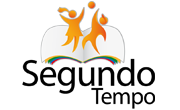 Nome do NúcleoNome do NúcleoNome do NúcleoNome do NúcleoNome do NúcleoNome do NúcleoNome do NúcleoNome do NúcleoNome do NúcleoNome do NúcleoNome do NúcleoNome do NúcleoNome do NúcleoNome do NúcleoNome do NúcleoNome do NúcleoNome do NúcleoNome do NúcleoNome do NúcleoNome do NúcleoNome do NúcleoNome do NúcleoNome do NúcleoNome do NúcleoNome do NúcleoNome do NúcleoNome do NúcleoNome do NúcleoNome do NúcleoNome do NúcleoNome do NúcleoNome do NúcleoNome do NúcleoNome do NúcleoNome do NúcleoNome do NúcleoMANHÃMANHÃMANHÃMANHÃMANHÃMANHÃMANHÃMANHÃMANHÃMANHÃMANHÃMANHÃMANHÃMANHÃMANHÃMANHÃMANHÃMANHÃMANHÃMANHÃMANHÃMANHÃMANHÃMANHÃMANHÃMANHÃMANHÃMANHÃMANHÃMANHÃMANHÃMANHÃMANHÃMANHÃMANHÃMANHÃSEGUNDASEGUNDASEGUNDASEGUNDASEGUNDASEGUNDATERÇATERÇATERÇATERÇATERÇAQUARTAQUARTAQUARTAQUARTAQUARTAQUINTAQUINTAQUINTAQUINTAQUINTAQUINTAQUINTASEXTASEXTASEXTASEXTASEXTASEXTASEXTASEXTASEXTAEspaço 1Espaço 1Espaço 1Espaço 1Espaço 1Espaço 1Espaço 2Espaço 2Espaço 2Espaço 2Espaço 2Espaço 2Espaço 2Espaço 2Espaço 2Espaço 2Espaço 1Espaço 1Espaço 1Espaço 1Espaço 1Espaço 1Espaço 1Espaço 2Espaço 2Espaço 2Espaço 2Espaço 2Espaço 2Espaço 2Espaço 2Espaço 28:00 – 9:008:00 – 9:008:00 – 9:008:00 – 9:00Turma azulTurma azulTurma azulTurma azulTurma azulTurma azulTurma amarelaTurma amarelaTurma amarelaTurma amarelaTurma amarelaTurma azulTurma azulTurma azulTurma azulTurma azulTurma amarelaTurma amarelaTurma amarelaTurma amarelaTurma amarelaTurma amarelaTurma amarelaTurma azulTurma azulTurma azulTurma azulTurma azulTurma azulTurma azulTurma azulTurma azul9:00 - 10:009:00 - 10:009:00 - 10:009:00 - 10:00Turma azulTurma azulTurma azulTurma azulTurma azulTurma azulTurma amarelaTurma amarelaTurma amarelaTurma amarelaTurma amarelaTurma azulTurma azulTurma azulTurma azulTurma azulTurma amarelaTurma amarelaTurma amarelaTurma amarelaTurma amarelaTurma amarelaTurma amarelaTurma azulTurma azulTurma azulTurma azulTurma azulTurma azulTurma azulTurma azulTurma azul10:00 - 11:0010:00 - 11:0010:00 - 11:0010:00 - 11:00Turma RosaTurma RosaTurma RosaTurma RosaTurma RosaTurma RosaTurma RosaTurma RosaTurma RosaTurma RosaTurma RosaTurma amarelaTurma amarelaTurma amarelaTurma amarelaTurma amarelaTurma RosaTurma RosaTurma RosaTurma RosaTurma RosaTurma RosaTurma RosaPlanejamento coletivoPlanejamento coletivoPlanejamento coletivoPlanejamento coletivoPlanejamento coletivoPlanejamento coletivoPlanejamento coletivoPlanejamento coletivoPlanejamento coletivo11:00 - 12:0011:00 - 12:0011:00 - 12:0011:00 - 12:00Turma RosaTurma RosaTurma RosaTurma RosaTurma RosaTurma RosaTurma RosaTurma RosaTurma RosaTurma RosaTurma RosaTurma amarelaTurma amarelaTurma amarelaTurma amarelaTurma amarelaTurma RosaTurma RosaTurma RosaTurma RosaTurma RosaTurma RosaTurma RosaPlanejamento coletivoPlanejamento coletivoPlanejamento coletivoPlanejamento coletivoPlanejamento coletivoPlanejamento coletivoPlanejamento coletivoPlanejamento coletivoPlanejamento coletivoEspaço Físico - Elencar todos os locais de atividade. Ex: campo, pátio, quadras, salas, piscinas, ginásio.Espaço Físico - Elencar todos os locais de atividade. Ex: campo, pátio, quadras, salas, piscinas, ginásio.Espaço Físico - Elencar todos os locais de atividade. Ex: campo, pátio, quadras, salas, piscinas, ginásio.Espaço Físico - Elencar todos os locais de atividade. Ex: campo, pátio, quadras, salas, piscinas, ginásio.Espaço Físico - Elencar todos os locais de atividade. Ex: campo, pátio, quadras, salas, piscinas, ginásio.Espaço Físico - Elencar todos os locais de atividade. Ex: campo, pátio, quadras, salas, piscinas, ginásio.Espaço Físico - Elencar todos os locais de atividade. Ex: campo, pátio, quadras, salas, piscinas, ginásio.Espaço Físico - Elencar todos os locais de atividade. Ex: campo, pátio, quadras, salas, piscinas, ginásio.Espaço Físico - Elencar todos os locais de atividade. Ex: campo, pátio, quadras, salas, piscinas, ginásio.Espaço Físico - Elencar todos os locais de atividade. Ex: campo, pátio, quadras, salas, piscinas, ginásio.Espaço Físico - Elencar todos os locais de atividade. Ex: campo, pátio, quadras, salas, piscinas, ginásio.Espaço Físico - Elencar todos os locais de atividade. Ex: campo, pátio, quadras, salas, piscinas, ginásio.Espaço Físico - Elencar todos os locais de atividade. Ex: campo, pátio, quadras, salas, piscinas, ginásio.Espaço Físico - Elencar todos os locais de atividade. Ex: campo, pátio, quadras, salas, piscinas, ginásio.Espaço Físico - Elencar todos os locais de atividade. Ex: campo, pátio, quadras, salas, piscinas, ginásio.Espaço Físico - Elencar todos os locais de atividade. Ex: campo, pátio, quadras, salas, piscinas, ginásio.Espaço Físico - Elencar todos os locais de atividade. Ex: campo, pátio, quadras, salas, piscinas, ginásio.Espaço Físico - Elencar todos os locais de atividade. Ex: campo, pátio, quadras, salas, piscinas, ginásio.Espaço Físico - Elencar todos os locais de atividade. Ex: campo, pátio, quadras, salas, piscinas, ginásio.Espaço Físico - Elencar todos os locais de atividade. Ex: campo, pátio, quadras, salas, piscinas, ginásio.Espaço Físico - Elencar todos os locais de atividade. Ex: campo, pátio, quadras, salas, piscinas, ginásio.Espaço Físico - Elencar todos os locais de atividade. Ex: campo, pátio, quadras, salas, piscinas, ginásio.Espaço Físico - Elencar todos os locais de atividade. Ex: campo, pátio, quadras, salas, piscinas, ginásio.Espaço Físico - Elencar todos os locais de atividade. Ex: campo, pátio, quadras, salas, piscinas, ginásio.Espaço Físico - Elencar todos os locais de atividade. Ex: campo, pátio, quadras, salas, piscinas, ginásio.Espaço Físico - Elencar todos os locais de atividade. Ex: campo, pátio, quadras, salas, piscinas, ginásio.Espaço Físico - Elencar todos os locais de atividade. Ex: campo, pátio, quadras, salas, piscinas, ginásio.Espaço Físico - Elencar todos os locais de atividade. Ex: campo, pátio, quadras, salas, piscinas, ginásio.Espaço Físico - Elencar todos os locais de atividade. Ex: campo, pátio, quadras, salas, piscinas, ginásio.Espaço Físico - Elencar todos os locais de atividade. Ex: campo, pátio, quadras, salas, piscinas, ginásio.Espaço Físico - Elencar todos os locais de atividade. Ex: campo, pátio, quadras, salas, piscinas, ginásio.Espaço Físico - Elencar todos os locais de atividade. Ex: campo, pátio, quadras, salas, piscinas, ginásio.Espaço Físico - Elencar todos os locais de atividade. Ex: campo, pátio, quadras, salas, piscinas, ginásio.Espaço Físico - Elencar todos os locais de atividade. Ex: campo, pátio, quadras, salas, piscinas, ginásio.Espaço Físico - Elencar todos os locais de atividade. Ex: campo, pátio, quadras, salas, piscinas, ginásio.Espaço Físico - Elencar todos os locais de atividade. Ex: campo, pátio, quadras, salas, piscinas, ginásio.Modalidades - Indicar as modalidades oferecidas no período. Ex: atletismo, handebol, vôlei, futsal.Modalidades - Indicar as modalidades oferecidas no período. Ex: atletismo, handebol, vôlei, futsal.Modalidades - Indicar as modalidades oferecidas no período. Ex: atletismo, handebol, vôlei, futsal.Modalidades - Indicar as modalidades oferecidas no período. Ex: atletismo, handebol, vôlei, futsal.Modalidades - Indicar as modalidades oferecidas no período. Ex: atletismo, handebol, vôlei, futsal.Modalidades - Indicar as modalidades oferecidas no período. Ex: atletismo, handebol, vôlei, futsal.Modalidades - Indicar as modalidades oferecidas no período. Ex: atletismo, handebol, vôlei, futsal.Modalidades - Indicar as modalidades oferecidas no período. Ex: atletismo, handebol, vôlei, futsal.Modalidades - Indicar as modalidades oferecidas no período. Ex: atletismo, handebol, vôlei, futsal.Modalidades - Indicar as modalidades oferecidas no período. Ex: atletismo, handebol, vôlei, futsal.Modalidades - Indicar as modalidades oferecidas no período. Ex: atletismo, handebol, vôlei, futsal.Modalidades - Indicar as modalidades oferecidas no período. Ex: atletismo, handebol, vôlei, futsal.Modalidades - Indicar as modalidades oferecidas no período. Ex: atletismo, handebol, vôlei, futsal.Modalidades - Indicar as modalidades oferecidas no período. Ex: atletismo, handebol, vôlei, futsal.Modalidades - Indicar as modalidades oferecidas no período. Ex: atletismo, handebol, vôlei, futsal.Modalidades - Indicar as modalidades oferecidas no período. Ex: atletismo, handebol, vôlei, futsal.Modalidades - Indicar as modalidades oferecidas no período. Ex: atletismo, handebol, vôlei, futsal.Modalidades - Indicar as modalidades oferecidas no período. Ex: atletismo, handebol, vôlei, futsal.Modalidades - Indicar as modalidades oferecidas no período. Ex: atletismo, handebol, vôlei, futsal.Modalidades - Indicar as modalidades oferecidas no período. Ex: atletismo, handebol, vôlei, futsal.Modalidades - Indicar as modalidades oferecidas no período. Ex: atletismo, handebol, vôlei, futsal.Modalidades - Indicar as modalidades oferecidas no período. Ex: atletismo, handebol, vôlei, futsal.Modalidades - Indicar as modalidades oferecidas no período. Ex: atletismo, handebol, vôlei, futsal.Modalidades - Indicar as modalidades oferecidas no período. Ex: atletismo, handebol, vôlei, futsal.Modalidades - Indicar as modalidades oferecidas no período. Ex: atletismo, handebol, vôlei, futsal.Modalidades - Indicar as modalidades oferecidas no período. Ex: atletismo, handebol, vôlei, futsal.Modalidades - Indicar as modalidades oferecidas no período. Ex: atletismo, handebol, vôlei, futsal.Modalidades - Indicar as modalidades oferecidas no período. Ex: atletismo, handebol, vôlei, futsal.Modalidades - Indicar as modalidades oferecidas no período. Ex: atletismo, handebol, vôlei, futsal.Modalidades - Indicar as modalidades oferecidas no período. Ex: atletismo, handebol, vôlei, futsal.Modalidades - Indicar as modalidades oferecidas no período. Ex: atletismo, handebol, vôlei, futsal.Modalidades - Indicar as modalidades oferecidas no período. Ex: atletismo, handebol, vôlei, futsal.Modalidades - Indicar as modalidades oferecidas no período. Ex: atletismo, handebol, vôlei, futsal.Modalidades - Indicar as modalidades oferecidas no período. Ex: atletismo, handebol, vôlei, futsal.Modalidades - Indicar as modalidades oferecidas no período. Ex: atletismo, handebol, vôlei, futsal.Modalidades - Indicar as modalidades oferecidas no período. Ex: atletismo, handebol, vôlei, futsal.Horário - Início e término das atividades ( inclusive intervalo e/ou lanche) .Horário - Início e término das atividades ( inclusive intervalo e/ou lanche) .Horário - Início e término das atividades ( inclusive intervalo e/ou lanche) .Horário - Início e término das atividades ( inclusive intervalo e/ou lanche) .Horário - Início e término das atividades ( inclusive intervalo e/ou lanche) .Horário - Início e término das atividades ( inclusive intervalo e/ou lanche) .Horário - Início e término das atividades ( inclusive intervalo e/ou lanche) .Horário - Início e término das atividades ( inclusive intervalo e/ou lanche) .Horário - Início e término das atividades ( inclusive intervalo e/ou lanche) .Horário - Início e término das atividades ( inclusive intervalo e/ou lanche) .Horário - Início e término das atividades ( inclusive intervalo e/ou lanche) .Horário - Início e término das atividades ( inclusive intervalo e/ou lanche) .Horário - Início e término das atividades ( inclusive intervalo e/ou lanche) .Horário - Início e término das atividades ( inclusive intervalo e/ou lanche) .Horário - Início e término das atividades ( inclusive intervalo e/ou lanche) .Horário - Início e término das atividades ( inclusive intervalo e/ou lanche) .Horário - Início e término das atividades ( inclusive intervalo e/ou lanche) .Horário - Início e término das atividades ( inclusive intervalo e/ou lanche) .Horário - Início e término das atividades ( inclusive intervalo e/ou lanche) .Horário - Início e término das atividades ( inclusive intervalo e/ou lanche) .Horário - Início e término das atividades ( inclusive intervalo e/ou lanche) .Horário - Início e término das atividades ( inclusive intervalo e/ou lanche) .Horário - Início e término das atividades ( inclusive intervalo e/ou lanche) .Horário - Início e término das atividades ( inclusive intervalo e/ou lanche) .Horário - Início e término das atividades ( inclusive intervalo e/ou lanche) .Horário - Início e término das atividades ( inclusive intervalo e/ou lanche) .Horário - Início e término das atividades ( inclusive intervalo e/ou lanche) .Horário - Início e término das atividades ( inclusive intervalo e/ou lanche) .Horário - Início e término das atividades ( inclusive intervalo e/ou lanche) .Horário - Início e término das atividades ( inclusive intervalo e/ou lanche) .Horário - Início e término das atividades ( inclusive intervalo e/ou lanche) .Horário - Início e término das atividades ( inclusive intervalo e/ou lanche) .Horário - Início e término das atividades ( inclusive intervalo e/ou lanche) .Horário - Início e término das atividades ( inclusive intervalo e/ou lanche) .Horário - Início e término das atividades ( inclusive intervalo e/ou lanche) .Horário - Início e término das atividades ( inclusive intervalo e/ou lanche) .Turmas - Cada turma terá, no máximo, 20 alunos. Diferenciar as turmas em atividades (nomear ou numerar turmas) Ex: T1, T2, T3.Turmas - Cada turma terá, no máximo, 20 alunos. Diferenciar as turmas em atividades (nomear ou numerar turmas) Ex: T1, T2, T3.Turmas - Cada turma terá, no máximo, 20 alunos. Diferenciar as turmas em atividades (nomear ou numerar turmas) Ex: T1, T2, T3.Turmas - Cada turma terá, no máximo, 20 alunos. Diferenciar as turmas em atividades (nomear ou numerar turmas) Ex: T1, T2, T3.Turmas - Cada turma terá, no máximo, 20 alunos. Diferenciar as turmas em atividades (nomear ou numerar turmas) Ex: T1, T2, T3.Turmas - Cada turma terá, no máximo, 20 alunos. Diferenciar as turmas em atividades (nomear ou numerar turmas) Ex: T1, T2, T3.Turmas - Cada turma terá, no máximo, 20 alunos. Diferenciar as turmas em atividades (nomear ou numerar turmas) Ex: T1, T2, T3.Turmas - Cada turma terá, no máximo, 20 alunos. Diferenciar as turmas em atividades (nomear ou numerar turmas) Ex: T1, T2, T3.Turmas - Cada turma terá, no máximo, 20 alunos. Diferenciar as turmas em atividades (nomear ou numerar turmas) Ex: T1, T2, T3.Turmas - Cada turma terá, no máximo, 20 alunos. Diferenciar as turmas em atividades (nomear ou numerar turmas) Ex: T1, T2, T3.Turmas - Cada turma terá, no máximo, 20 alunos. Diferenciar as turmas em atividades (nomear ou numerar turmas) Ex: T1, T2, T3.Turmas - Cada turma terá, no máximo, 20 alunos. Diferenciar as turmas em atividades (nomear ou numerar turmas) Ex: T1, T2, T3.Turmas - Cada turma terá, no máximo, 20 alunos. Diferenciar as turmas em atividades (nomear ou numerar turmas) Ex: T1, T2, T3.Turmas - Cada turma terá, no máximo, 20 alunos. Diferenciar as turmas em atividades (nomear ou numerar turmas) Ex: T1, T2, T3.Turmas - Cada turma terá, no máximo, 20 alunos. Diferenciar as turmas em atividades (nomear ou numerar turmas) Ex: T1, T2, T3.Turmas - Cada turma terá, no máximo, 20 alunos. Diferenciar as turmas em atividades (nomear ou numerar turmas) Ex: T1, T2, T3.Turmas - Cada turma terá, no máximo, 20 alunos. Diferenciar as turmas em atividades (nomear ou numerar turmas) Ex: T1, T2, T3.Turmas - Cada turma terá, no máximo, 20 alunos. Diferenciar as turmas em atividades (nomear ou numerar turmas) Ex: T1, T2, T3.Turmas - Cada turma terá, no máximo, 20 alunos. Diferenciar as turmas em atividades (nomear ou numerar turmas) Ex: T1, T2, T3.Turmas - Cada turma terá, no máximo, 20 alunos. Diferenciar as turmas em atividades (nomear ou numerar turmas) Ex: T1, T2, T3.Turmas - Cada turma terá, no máximo, 20 alunos. Diferenciar as turmas em atividades (nomear ou numerar turmas) Ex: T1, T2, T3.Turmas - Cada turma terá, no máximo, 20 alunos. Diferenciar as turmas em atividades (nomear ou numerar turmas) Ex: T1, T2, T3.Turmas - Cada turma terá, no máximo, 20 alunos. Diferenciar as turmas em atividades (nomear ou numerar turmas) Ex: T1, T2, T3.Turmas - Cada turma terá, no máximo, 20 alunos. Diferenciar as turmas em atividades (nomear ou numerar turmas) Ex: T1, T2, T3.Turmas - Cada turma terá, no máximo, 20 alunos. Diferenciar as turmas em atividades (nomear ou numerar turmas) Ex: T1, T2, T3.Turmas - Cada turma terá, no máximo, 20 alunos. Diferenciar as turmas em atividades (nomear ou numerar turmas) Ex: T1, T2, T3.Turmas - Cada turma terá, no máximo, 20 alunos. Diferenciar as turmas em atividades (nomear ou numerar turmas) Ex: T1, T2, T3.Turmas - Cada turma terá, no máximo, 20 alunos. Diferenciar as turmas em atividades (nomear ou numerar turmas) Ex: T1, T2, T3.Turmas - Cada turma terá, no máximo, 20 alunos. Diferenciar as turmas em atividades (nomear ou numerar turmas) Ex: T1, T2, T3.Turmas - Cada turma terá, no máximo, 20 alunos. Diferenciar as turmas em atividades (nomear ou numerar turmas) Ex: T1, T2, T3.Turmas - Cada turma terá, no máximo, 20 alunos. Diferenciar as turmas em atividades (nomear ou numerar turmas) Ex: T1, T2, T3.Turmas - Cada turma terá, no máximo, 20 alunos. Diferenciar as turmas em atividades (nomear ou numerar turmas) Ex: T1, T2, T3.Turmas - Cada turma terá, no máximo, 20 alunos. Diferenciar as turmas em atividades (nomear ou numerar turmas) Ex: T1, T2, T3.Turmas - Cada turma terá, no máximo, 20 alunos. Diferenciar as turmas em atividades (nomear ou numerar turmas) Ex: T1, T2, T3.Turmas - Cada turma terá, no máximo, 20 alunos. Diferenciar as turmas em atividades (nomear ou numerar turmas) Ex: T1, T2, T3.Turmas - Cada turma terá, no máximo, 20 alunos. Diferenciar as turmas em atividades (nomear ou numerar turmas) Ex: T1, T2, T3.OBSERVAÇÕES:OBSERVAÇÕES:OBSERVAÇÕES:OBSERVAÇÕES:OBSERVAÇÕES:OBSERVAÇÕES:OBSERVAÇÕES:OBSERVAÇÕES:OBSERVAÇÕES:OBSERVAÇÕES:OBSERVAÇÕES:OBSERVAÇÕES:OBSERVAÇÕES:OBSERVAÇÕES:OBSERVAÇÕES:OBSERVAÇÕES:OBSERVAÇÕES:OBSERVAÇÕES:OBSERVAÇÕES:OBSERVAÇÕES:OBSERVAÇÕES:OBSERVAÇÕES:OBSERVAÇÕES:OBSERVAÇÕES:OBSERVAÇÕES:OBSERVAÇÕES:OBSERVAÇÕES:OBSERVAÇÕES:OBSERVAÇÕES:OBSERVAÇÕES:OBSERVAÇÕES:OBSERVAÇÕES:OBSERVAÇÕES:OBSERVAÇÕES:OBSERVAÇÕES:OBSERVAÇÕES:É importante observar o cumprimento da exigência da oferta de modalidades de acordo com a faixa etária dos beneficiados;A freqüência de 6h semanais deve ser cumprida, sendo 3 vezes por semana - 2 h/dia de atividades ou 2 vezes por semana - 3h/dia de atividades;Incluir o planejamento coletivo ou reuniões pedagógicas;Esse modelo de grade horária é apenas uma sugestão, o importante é que cada turma tenha, no mínimo, 6h de atividades por semana. Além disso, a grade horária deverá prever 2h de planejamento semanal.É importante observar o cumprimento da exigência da oferta de modalidades de acordo com a faixa etária dos beneficiados;A freqüência de 6h semanais deve ser cumprida, sendo 3 vezes por semana - 2 h/dia de atividades ou 2 vezes por semana - 3h/dia de atividades;Incluir o planejamento coletivo ou reuniões pedagógicas;Esse modelo de grade horária é apenas uma sugestão, o importante é que cada turma tenha, no mínimo, 6h de atividades por semana. Além disso, a grade horária deverá prever 2h de planejamento semanal.É importante observar o cumprimento da exigência da oferta de modalidades de acordo com a faixa etária dos beneficiados;A freqüência de 6h semanais deve ser cumprida, sendo 3 vezes por semana - 2 h/dia de atividades ou 2 vezes por semana - 3h/dia de atividades;Incluir o planejamento coletivo ou reuniões pedagógicas;Esse modelo de grade horária é apenas uma sugestão, o importante é que cada turma tenha, no mínimo, 6h de atividades por semana. Além disso, a grade horária deverá prever 2h de planejamento semanal.É importante observar o cumprimento da exigência da oferta de modalidades de acordo com a faixa etária dos beneficiados;A freqüência de 6h semanais deve ser cumprida, sendo 3 vezes por semana - 2 h/dia de atividades ou 2 vezes por semana - 3h/dia de atividades;Incluir o planejamento coletivo ou reuniões pedagógicas;Esse modelo de grade horária é apenas uma sugestão, o importante é que cada turma tenha, no mínimo, 6h de atividades por semana. Além disso, a grade horária deverá prever 2h de planejamento semanal.É importante observar o cumprimento da exigência da oferta de modalidades de acordo com a faixa etária dos beneficiados;A freqüência de 6h semanais deve ser cumprida, sendo 3 vezes por semana - 2 h/dia de atividades ou 2 vezes por semana - 3h/dia de atividades;Incluir o planejamento coletivo ou reuniões pedagógicas;Esse modelo de grade horária é apenas uma sugestão, o importante é que cada turma tenha, no mínimo, 6h de atividades por semana. Além disso, a grade horária deverá prever 2h de planejamento semanal.É importante observar o cumprimento da exigência da oferta de modalidades de acordo com a faixa etária dos beneficiados;A freqüência de 6h semanais deve ser cumprida, sendo 3 vezes por semana - 2 h/dia de atividades ou 2 vezes por semana - 3h/dia de atividades;Incluir o planejamento coletivo ou reuniões pedagógicas;Esse modelo de grade horária é apenas uma sugestão, o importante é que cada turma tenha, no mínimo, 6h de atividades por semana. Além disso, a grade horária deverá prever 2h de planejamento semanal.É importante observar o cumprimento da exigência da oferta de modalidades de acordo com a faixa etária dos beneficiados;A freqüência de 6h semanais deve ser cumprida, sendo 3 vezes por semana - 2 h/dia de atividades ou 2 vezes por semana - 3h/dia de atividades;Incluir o planejamento coletivo ou reuniões pedagógicas;Esse modelo de grade horária é apenas uma sugestão, o importante é que cada turma tenha, no mínimo, 6h de atividades por semana. Além disso, a grade horária deverá prever 2h de planejamento semanal.É importante observar o cumprimento da exigência da oferta de modalidades de acordo com a faixa etária dos beneficiados;A freqüência de 6h semanais deve ser cumprida, sendo 3 vezes por semana - 2 h/dia de atividades ou 2 vezes por semana - 3h/dia de atividades;Incluir o planejamento coletivo ou reuniões pedagógicas;Esse modelo de grade horária é apenas uma sugestão, o importante é que cada turma tenha, no mínimo, 6h de atividades por semana. Além disso, a grade horária deverá prever 2h de planejamento semanal.É importante observar o cumprimento da exigência da oferta de modalidades de acordo com a faixa etária dos beneficiados;A freqüência de 6h semanais deve ser cumprida, sendo 3 vezes por semana - 2 h/dia de atividades ou 2 vezes por semana - 3h/dia de atividades;Incluir o planejamento coletivo ou reuniões pedagógicas;Esse modelo de grade horária é apenas uma sugestão, o importante é que cada turma tenha, no mínimo, 6h de atividades por semana. Além disso, a grade horária deverá prever 2h de planejamento semanal.É importante observar o cumprimento da exigência da oferta de modalidades de acordo com a faixa etária dos beneficiados;A freqüência de 6h semanais deve ser cumprida, sendo 3 vezes por semana - 2 h/dia de atividades ou 2 vezes por semana - 3h/dia de atividades;Incluir o planejamento coletivo ou reuniões pedagógicas;Esse modelo de grade horária é apenas uma sugestão, o importante é que cada turma tenha, no mínimo, 6h de atividades por semana. Além disso, a grade horária deverá prever 2h de planejamento semanal.É importante observar o cumprimento da exigência da oferta de modalidades de acordo com a faixa etária dos beneficiados;A freqüência de 6h semanais deve ser cumprida, sendo 3 vezes por semana - 2 h/dia de atividades ou 2 vezes por semana - 3h/dia de atividades;Incluir o planejamento coletivo ou reuniões pedagógicas;Esse modelo de grade horária é apenas uma sugestão, o importante é que cada turma tenha, no mínimo, 6h de atividades por semana. Além disso, a grade horária deverá prever 2h de planejamento semanal.É importante observar o cumprimento da exigência da oferta de modalidades de acordo com a faixa etária dos beneficiados;A freqüência de 6h semanais deve ser cumprida, sendo 3 vezes por semana - 2 h/dia de atividades ou 2 vezes por semana - 3h/dia de atividades;Incluir o planejamento coletivo ou reuniões pedagógicas;Esse modelo de grade horária é apenas uma sugestão, o importante é que cada turma tenha, no mínimo, 6h de atividades por semana. Além disso, a grade horária deverá prever 2h de planejamento semanal.É importante observar o cumprimento da exigência da oferta de modalidades de acordo com a faixa etária dos beneficiados;A freqüência de 6h semanais deve ser cumprida, sendo 3 vezes por semana - 2 h/dia de atividades ou 2 vezes por semana - 3h/dia de atividades;Incluir o planejamento coletivo ou reuniões pedagógicas;Esse modelo de grade horária é apenas uma sugestão, o importante é que cada turma tenha, no mínimo, 6h de atividades por semana. Além disso, a grade horária deverá prever 2h de planejamento semanal.É importante observar o cumprimento da exigência da oferta de modalidades de acordo com a faixa etária dos beneficiados;A freqüência de 6h semanais deve ser cumprida, sendo 3 vezes por semana - 2 h/dia de atividades ou 2 vezes por semana - 3h/dia de atividades;Incluir o planejamento coletivo ou reuniões pedagógicas;Esse modelo de grade horária é apenas uma sugestão, o importante é que cada turma tenha, no mínimo, 6h de atividades por semana. Além disso, a grade horária deverá prever 2h de planejamento semanal.É importante observar o cumprimento da exigência da oferta de modalidades de acordo com a faixa etária dos beneficiados;A freqüência de 6h semanais deve ser cumprida, sendo 3 vezes por semana - 2 h/dia de atividades ou 2 vezes por semana - 3h/dia de atividades;Incluir o planejamento coletivo ou reuniões pedagógicas;Esse modelo de grade horária é apenas uma sugestão, o importante é que cada turma tenha, no mínimo, 6h de atividades por semana. Além disso, a grade horária deverá prever 2h de planejamento semanal.É importante observar o cumprimento da exigência da oferta de modalidades de acordo com a faixa etária dos beneficiados;A freqüência de 6h semanais deve ser cumprida, sendo 3 vezes por semana - 2 h/dia de atividades ou 2 vezes por semana - 3h/dia de atividades;Incluir o planejamento coletivo ou reuniões pedagógicas;Esse modelo de grade horária é apenas uma sugestão, o importante é que cada turma tenha, no mínimo, 6h de atividades por semana. Além disso, a grade horária deverá prever 2h de planejamento semanal.É importante observar o cumprimento da exigência da oferta de modalidades de acordo com a faixa etária dos beneficiados;A freqüência de 6h semanais deve ser cumprida, sendo 3 vezes por semana - 2 h/dia de atividades ou 2 vezes por semana - 3h/dia de atividades;Incluir o planejamento coletivo ou reuniões pedagógicas;Esse modelo de grade horária é apenas uma sugestão, o importante é que cada turma tenha, no mínimo, 6h de atividades por semana. Além disso, a grade horária deverá prever 2h de planejamento semanal.É importante observar o cumprimento da exigência da oferta de modalidades de acordo com a faixa etária dos beneficiados;A freqüência de 6h semanais deve ser cumprida, sendo 3 vezes por semana - 2 h/dia de atividades ou 2 vezes por semana - 3h/dia de atividades;Incluir o planejamento coletivo ou reuniões pedagógicas;Esse modelo de grade horária é apenas uma sugestão, o importante é que cada turma tenha, no mínimo, 6h de atividades por semana. Além disso, a grade horária deverá prever 2h de planejamento semanal.É importante observar o cumprimento da exigência da oferta de modalidades de acordo com a faixa etária dos beneficiados;A freqüência de 6h semanais deve ser cumprida, sendo 3 vezes por semana - 2 h/dia de atividades ou 2 vezes por semana - 3h/dia de atividades;Incluir o planejamento coletivo ou reuniões pedagógicas;Esse modelo de grade horária é apenas uma sugestão, o importante é que cada turma tenha, no mínimo, 6h de atividades por semana. Além disso, a grade horária deverá prever 2h de planejamento semanal.É importante observar o cumprimento da exigência da oferta de modalidades de acordo com a faixa etária dos beneficiados;A freqüência de 6h semanais deve ser cumprida, sendo 3 vezes por semana - 2 h/dia de atividades ou 2 vezes por semana - 3h/dia de atividades;Incluir o planejamento coletivo ou reuniões pedagógicas;Esse modelo de grade horária é apenas uma sugestão, o importante é que cada turma tenha, no mínimo, 6h de atividades por semana. Além disso, a grade horária deverá prever 2h de planejamento semanal.É importante observar o cumprimento da exigência da oferta de modalidades de acordo com a faixa etária dos beneficiados;A freqüência de 6h semanais deve ser cumprida, sendo 3 vezes por semana - 2 h/dia de atividades ou 2 vezes por semana - 3h/dia de atividades;Incluir o planejamento coletivo ou reuniões pedagógicas;Esse modelo de grade horária é apenas uma sugestão, o importante é que cada turma tenha, no mínimo, 6h de atividades por semana. Além disso, a grade horária deverá prever 2h de planejamento semanal.É importante observar o cumprimento da exigência da oferta de modalidades de acordo com a faixa etária dos beneficiados;A freqüência de 6h semanais deve ser cumprida, sendo 3 vezes por semana - 2 h/dia de atividades ou 2 vezes por semana - 3h/dia de atividades;Incluir o planejamento coletivo ou reuniões pedagógicas;Esse modelo de grade horária é apenas uma sugestão, o importante é que cada turma tenha, no mínimo, 6h de atividades por semana. Além disso, a grade horária deverá prever 2h de planejamento semanal.É importante observar o cumprimento da exigência da oferta de modalidades de acordo com a faixa etária dos beneficiados;A freqüência de 6h semanais deve ser cumprida, sendo 3 vezes por semana - 2 h/dia de atividades ou 2 vezes por semana - 3h/dia de atividades;Incluir o planejamento coletivo ou reuniões pedagógicas;Esse modelo de grade horária é apenas uma sugestão, o importante é que cada turma tenha, no mínimo, 6h de atividades por semana. Além disso, a grade horária deverá prever 2h de planejamento semanal.É importante observar o cumprimento da exigência da oferta de modalidades de acordo com a faixa etária dos beneficiados;A freqüência de 6h semanais deve ser cumprida, sendo 3 vezes por semana - 2 h/dia de atividades ou 2 vezes por semana - 3h/dia de atividades;Incluir o planejamento coletivo ou reuniões pedagógicas;Esse modelo de grade horária é apenas uma sugestão, o importante é que cada turma tenha, no mínimo, 6h de atividades por semana. Além disso, a grade horária deverá prever 2h de planejamento semanal.É importante observar o cumprimento da exigência da oferta de modalidades de acordo com a faixa etária dos beneficiados;A freqüência de 6h semanais deve ser cumprida, sendo 3 vezes por semana - 2 h/dia de atividades ou 2 vezes por semana - 3h/dia de atividades;Incluir o planejamento coletivo ou reuniões pedagógicas;Esse modelo de grade horária é apenas uma sugestão, o importante é que cada turma tenha, no mínimo, 6h de atividades por semana. Além disso, a grade horária deverá prever 2h de planejamento semanal.É importante observar o cumprimento da exigência da oferta de modalidades de acordo com a faixa etária dos beneficiados;A freqüência de 6h semanais deve ser cumprida, sendo 3 vezes por semana - 2 h/dia de atividades ou 2 vezes por semana - 3h/dia de atividades;Incluir o planejamento coletivo ou reuniões pedagógicas;Esse modelo de grade horária é apenas uma sugestão, o importante é que cada turma tenha, no mínimo, 6h de atividades por semana. Além disso, a grade horária deverá prever 2h de planejamento semanal.É importante observar o cumprimento da exigência da oferta de modalidades de acordo com a faixa etária dos beneficiados;A freqüência de 6h semanais deve ser cumprida, sendo 3 vezes por semana - 2 h/dia de atividades ou 2 vezes por semana - 3h/dia de atividades;Incluir o planejamento coletivo ou reuniões pedagógicas;Esse modelo de grade horária é apenas uma sugestão, o importante é que cada turma tenha, no mínimo, 6h de atividades por semana. Além disso, a grade horária deverá prever 2h de planejamento semanal.É importante observar o cumprimento da exigência da oferta de modalidades de acordo com a faixa etária dos beneficiados;A freqüência de 6h semanais deve ser cumprida, sendo 3 vezes por semana - 2 h/dia de atividades ou 2 vezes por semana - 3h/dia de atividades;Incluir o planejamento coletivo ou reuniões pedagógicas;Esse modelo de grade horária é apenas uma sugestão, o importante é que cada turma tenha, no mínimo, 6h de atividades por semana. Além disso, a grade horária deverá prever 2h de planejamento semanal.É importante observar o cumprimento da exigência da oferta de modalidades de acordo com a faixa etária dos beneficiados;A freqüência de 6h semanais deve ser cumprida, sendo 3 vezes por semana - 2 h/dia de atividades ou 2 vezes por semana - 3h/dia de atividades;Incluir o planejamento coletivo ou reuniões pedagógicas;Esse modelo de grade horária é apenas uma sugestão, o importante é que cada turma tenha, no mínimo, 6h de atividades por semana. Além disso, a grade horária deverá prever 2h de planejamento semanal.É importante observar o cumprimento da exigência da oferta de modalidades de acordo com a faixa etária dos beneficiados;A freqüência de 6h semanais deve ser cumprida, sendo 3 vezes por semana - 2 h/dia de atividades ou 2 vezes por semana - 3h/dia de atividades;Incluir o planejamento coletivo ou reuniões pedagógicas;Esse modelo de grade horária é apenas uma sugestão, o importante é que cada turma tenha, no mínimo, 6h de atividades por semana. Além disso, a grade horária deverá prever 2h de planejamento semanal.É importante observar o cumprimento da exigência da oferta de modalidades de acordo com a faixa etária dos beneficiados;A freqüência de 6h semanais deve ser cumprida, sendo 3 vezes por semana - 2 h/dia de atividades ou 2 vezes por semana - 3h/dia de atividades;Incluir o planejamento coletivo ou reuniões pedagógicas;Esse modelo de grade horária é apenas uma sugestão, o importante é que cada turma tenha, no mínimo, 6h de atividades por semana. Além disso, a grade horária deverá prever 2h de planejamento semanal.É importante observar o cumprimento da exigência da oferta de modalidades de acordo com a faixa etária dos beneficiados;A freqüência de 6h semanais deve ser cumprida, sendo 3 vezes por semana - 2 h/dia de atividades ou 2 vezes por semana - 3h/dia de atividades;Incluir o planejamento coletivo ou reuniões pedagógicas;Esse modelo de grade horária é apenas uma sugestão, o importante é que cada turma tenha, no mínimo, 6h de atividades por semana. Além disso, a grade horária deverá prever 2h de planejamento semanal.É importante observar o cumprimento da exigência da oferta de modalidades de acordo com a faixa etária dos beneficiados;A freqüência de 6h semanais deve ser cumprida, sendo 3 vezes por semana - 2 h/dia de atividades ou 2 vezes por semana - 3h/dia de atividades;Incluir o planejamento coletivo ou reuniões pedagógicas;Esse modelo de grade horária é apenas uma sugestão, o importante é que cada turma tenha, no mínimo, 6h de atividades por semana. Além disso, a grade horária deverá prever 2h de planejamento semanal.É importante observar o cumprimento da exigência da oferta de modalidades de acordo com a faixa etária dos beneficiados;A freqüência de 6h semanais deve ser cumprida, sendo 3 vezes por semana - 2 h/dia de atividades ou 2 vezes por semana - 3h/dia de atividades;Incluir o planejamento coletivo ou reuniões pedagógicas;Esse modelo de grade horária é apenas uma sugestão, o importante é que cada turma tenha, no mínimo, 6h de atividades por semana. Além disso, a grade horária deverá prever 2h de planejamento semanal.É importante observar o cumprimento da exigência da oferta de modalidades de acordo com a faixa etária dos beneficiados;A freqüência de 6h semanais deve ser cumprida, sendo 3 vezes por semana - 2 h/dia de atividades ou 2 vezes por semana - 3h/dia de atividades;Incluir o planejamento coletivo ou reuniões pedagógicas;Esse modelo de grade horária é apenas uma sugestão, o importante é que cada turma tenha, no mínimo, 6h de atividades por semana. Além disso, a grade horária deverá prever 2h de planejamento semanal.É importante observar o cumprimento da exigência da oferta de modalidades de acordo com a faixa etária dos beneficiados;A freqüência de 6h semanais deve ser cumprida, sendo 3 vezes por semana - 2 h/dia de atividades ou 2 vezes por semana - 3h/dia de atividades;Incluir o planejamento coletivo ou reuniões pedagógicas;Esse modelo de grade horária é apenas uma sugestão, o importante é que cada turma tenha, no mínimo, 6h de atividades por semana. Além disso, a grade horária deverá prever 2h de planejamento semanal.Anexo 2 - Sugestão de descrição do núcleoAnexo 2 - Sugestão de descrição do núcleoAnexo 2 - Sugestão de descrição do núcleoAnexo 2 - Sugestão de descrição do núcleoAnexo 2 - Sugestão de descrição do núcleoAnexo 2 - Sugestão de descrição do núcleoAnexo 2 - Sugestão de descrição do núcleoAnexo 2 - Sugestão de descrição do núcleoAnexo 2 - Sugestão de descrição do núcleoAnexo 2 - Sugestão de descrição do núcleoAnexo 2 - Sugestão de descrição do núcleoAnexo 2 - Sugestão de descrição do núcleoAnexo 2 - Sugestão de descrição do núcleoAnexo 2 - Sugestão de descrição do núcleoAnexo 2 - Sugestão de descrição do núcleoAnexo 2 - Sugestão de descrição do núcleoAnexo 2 - Sugestão de descrição do núcleoAnexo 2 - Sugestão de descrição do núcleoAnexo 2 - Sugestão de descrição do núcleoAnexo 2 - Sugestão de descrição do núcleoAnexo 2 - Sugestão de descrição do núcleoAnexo 2 - Sugestão de descrição do núcleoAnexo 2 - Sugestão de descrição do núcleoAnexo 2 - Sugestão de descrição do núcleoAnexo 2 - Sugestão de descrição do núcleoAnexo 2 - Sugestão de descrição do núcleoAnexo 2 - Sugestão de descrição do núcleoAnexo 2 - Sugestão de descrição do núcleo